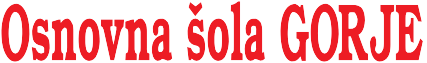 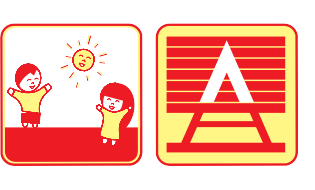 VABILOVPIS OTROK V VRTEC GORJE ZA ŠOLSKO LETO 2013/2014Redni vpis otrok v vrtec (za vstop otrok s 1.9.2013) bo potekal od ponedeljka,  4. marca 2013, do petka, 8. marca 2013, v prostorih svetovalne delavke na Osnovni šoli Gorje.PONEDELJEK OD 8. DO 15. URETOREK OD 8. DO 15 URESREDA OD 8. DO 14.  URE  IN OD 16.00 DO 18.00 URE		ČETRTEK OD 8. DO 14. UREPETEK OD 8. DO 14. UREZa dodatne informacije lahko pokličete na telefonsko številko 04/5729477.VESELIMO SE SREČANJA Z VAMI.Barbara Zalokar,							Ivica Knaflič,svetovalna delavka							pomočnica ravnatelja